为了更好的让学员了解贵画室情况，以下内容尽量填写详细，没有信息的建议填写暂无。填写完成后请将此文件直接发送到：QQ邮箱：1295142397@qq.com，我们将在3个工作日内处理并发布。在认领前请先在贵画室网站添加链接（友情链接/合作网站等），方便我们确认系画室自行投稿：显示名称：51美术网链接网址： http://www.51meishu.com 我们收到投稿后，将前往贵画室网站查看是否存在链接，如无添加链接的投稿，将视为无效投稿，凡是投稿发布后私自删除链接的画室，我们将清空投稿数据并不再允许投稿。如有疑问，请咨询微信号：meishuren ；QQ ：1295142397机构所需要提交文件：画室基本信息（必填）：（以下6个内容如没有不填写即可，除画室简介不可用图片外，其他栏目均可添加图片，为了不影响展示效果，单个栏目图片数量不宜过多，所有图片大小尽量要控制在900KB以内，尺寸需按规定尺寸提交）①.画室首页展示，画室列表logo：尺寸320*190②.首页大图：1920*340 ③.画室logo（必填）：80*80④.画室详细介绍：文本⑤.画室环境：363*248  6-10张⑥.名师风采：980*400  1-3张⑧.画室作品：图片大小≤900K案例展示：首页显示效果 参考链接：http://www.51meishu.com/huashi/beijing/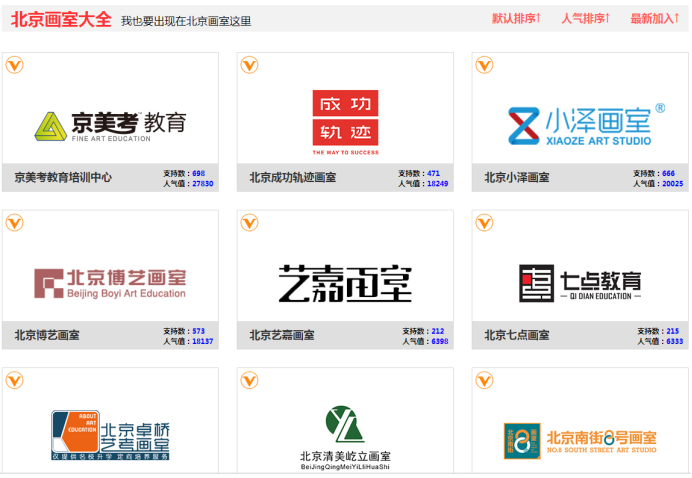 画室详情页图片展示参考：http://www.51meishu.com/huashi/1488.html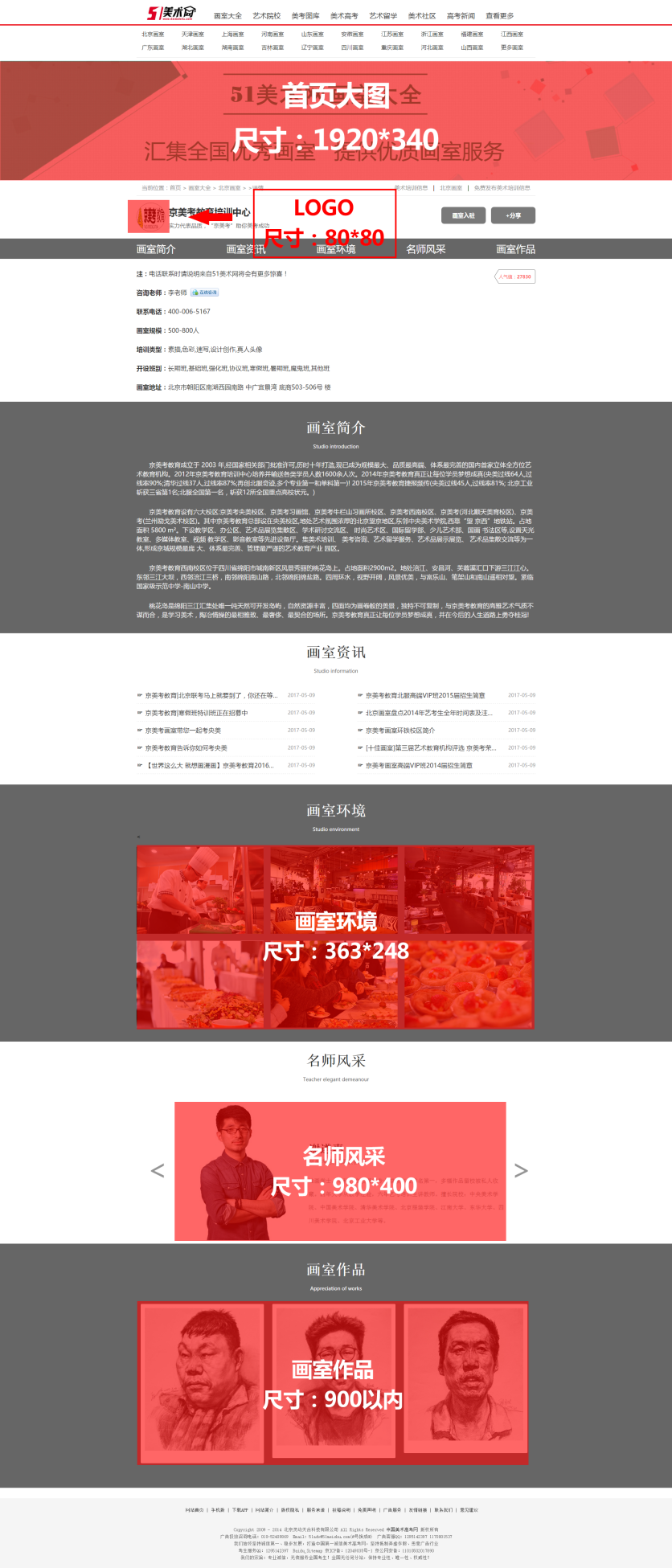 画室名称：创办时间：画室规模：咨询老师：咨询QQ： 联系电话：画室地址：联系邮箱：画室网站：学费价格：